муниципальное образованиегород окружного значения Нижневартовскадминистрация городаМУНИЦИПАЛЬНОЕ БЮДЖЕТНОЕ УЧРЕЖДЕНИЕБИБЛИОТЕЧНО-ИНФОРМАЦИОННАЯ СИСТЕМАПРИКАЗ № 46от 09 марта 2023 года«Об утверждении требованийк подтверждению уничтожения персональных данных»Во исполнение требования Приказа Роскомнадзора от 28.10.2022 № 179 «Об утверждении Требований к подтверждению уничтожения персональных данных»ПРИКАЗЫВАЮ1. Внести в Приказ МБУ «БИС» от 25.02.2020 №29 «О защите информации в МБУ «БИС» следующие изменения:1.1. Пункт 2 приказа изложить в следующей редакции:	«2. Возложить функции по реализации мероприятий в области технической защиты информации, в том числе за организацию обработки персональных данных в муниципальном бюджетном учреждении «Библиотечно-информационная система» на специалистов отдела информационных технологий:- Борзов Евгений Сергеевич – заведующий отделом;- Мавлетов Ильшат Анварович - инженер-программист 1 категории;- Варочка Наталья Александровна - инженер-программист 2 категории.1.2. Приложение 24 «Порядок уничтожения персональных данных при достижении целей обработки и (или) при наступлении законных оснований» к Приказу МБУ «БИС» от 25.02.2020 №29 «О защите информации в МБУ «БИС» изложить в новой редакции согласно приложению 1.1.3. Приложение 9 «Состав комиссии по защите информации» изложить в новой редакции согласно приложению 2.2. Настоящий приказ вступает в силу с даты подписания.3. Отделу информационных технологий (Борзов Е.С.) разместить Приказ на официальном МБУ «БИС» в разделе «Регламентирующие документы».Директор                                                                  	 И.Е. ИвлеваПриложение 1 к Приказу МБУ «БИС»от 09.03.2023 №46Порядок уничтожения персональных данных при достижении целей обработки и (или) при наступлении законных оснований1. Уничтожение персональных данных производится в случаях:1) выявление неправомерной обработки персональных данных, в том числе по обращению субъекта персональных данных или его представителя либо запросу уполномоченного органа по защите прав субъектов персональных данных, если обеспечить правомерность обработки персональных данных невозможно;2) требования субъекта персональных данных, если его персональные данные являются неполными, устаревшими, неточными, незаконно полученными или не являются необходимыми для заявленной цели обработки;3) отзыва субъектом персональных данных согласия на обработку его персональных данных, если сохранение персональных данных более не требуется для целей обработки персональных данных;4) достижения цели обработки персональных данных или утраты необходимости в достижении этих целей;5) истечения сроков хранения персональных данных, установленных нормативно-правовыми актами Российской Федерации;6) признания недостоверности персональных данных или получения их незаконным путем по требованию уполномоченного органа по защите прав субъектов персональных данных;7) в иных установленных законодательством случаях.1.1. Блокирование персональных данных - временное прекращение обработки персональных данных (за исключением случаев, если обработка необходима для уточнения персональных данных) осуществляется  Учреждением в порядке и на условиях, предусмотренных законодательством в области персональных данных.2. При достижении целей обработки персональных данных или в случае утраты необходимости в достижении этих целей персональные данные уничтожаются либо обезличиваются. Исключение может предусматривать федеральный закон.3. Незаконно полученные персональные данные или  те, которые не являются необходимыми для заявленной цели обработки, оператор обязан уничтожить такие персональные данные в течение семи рабочих дней со дня представления субъектом персональных данных (его представителем) подтверждающих сведений.4. Персональные данные, обработка которых прекращена из-за ее неправомерности и правомерность обработки которых невозможно обеспечить, уничтожаются в течение 10 рабочих дней с даты выявления неправомерной обработки.5. Персональные данные уничтожаются в течение 30 дней с даты достижения цели обработки, если иное не предусмотрено договором, стороной которого (выгодоприобретателем или поручителем по которому) является субъект персональных данных, иным соглашением между ним и Учреждением либо если Учреждение не вправе обрабатывать персональные данные без согласия субъекта персональных данных на основаниях, предусмотренных федеральными законами.5.1. При достижении максимальных сроков хранения документов, содержащих персональные данные, персональные данные уничтожаются в течение 30 дней.6. Персональные данные уничтожаются (если их сохранение не требуется для целей обработки персональных данных) в течение 30 дней с даты поступления отзыва субъектом персональных данных согласия на их обработку. Иное может предусматривать договор, стороной которого (выгодоприобретателем или поручителем по которому) является субъект персональных данных, иное соглашение между ним и Учреждением. Кроме того, персональные данные уничтожаются в указанный срок, если Учреждение не вправе обрабатывать их без согласия субъекта персональных данных на основаниях, предусмотренных федеральными законами.7. В случае обращения субъекта персональных данных к оператору с требованием о прекращении обработки персональных данных оператор обязан в срок, не превышающий 10 рабочих дней с даты получения оператором соответствующего требования, прекратить их обработку или обеспечить прекращение такой обработки (если такая обработка осуществляется лицом, осуществляющим обработку персональных данных), за исключением случаев, предусмотренных пунктами 2 - 11 части 1 статьи 6, частью 2 статьи 10 и частью 2 статьи 11 Федерального закона «О персональных данных». Указанный срок может быть продлен, но не более чем на пять рабочих дней в случае направления оператором в адрес субъекта персональных данных мотивированного уведомления с указанием причин продления срока предоставления запрашиваемой информации8. Отбор материальных носителей (документы, жесткие диски, флеш-накопители и т.п.) и (или) сведений в информационных системах, содержащих персональные данные, которые подлежат уничтожению, осуществляют подразделения Учреждения, обрабатывающие персональные данные.9. Уничтожение персональных данных осуществляет комиссия, созданная приказом директора.9.1. Комиссия составляет список с указанием документов, иных материальных носителей и (или) сведений в информационных системах, содержащих персональные данные, которые подлежат уничтожению.9.2. Персональные данные на бумажных носителях уничтожаются путем  физического уничтожения носителя (уничтожение через шредерование, сжигание). Персональные данные на электронных носителях уничтожаются путем механического нарушения целостности носителя, не позволяющего считать или восстановить персональные данные, а также путем удаления данных с электронных носителей методами и средствами гарантированного удаления остаточной информации.9.3. Комиссия подтверждает уничтожение персональных данных, указанных в п. п. 4, 5, 6 Положения, согласно Требованиям к подтверждению уничтожения персональных данных, утвержденным Приказом Роскомнадзора от 28.10.2022 № 179, а именно:- актом об уничтожении персональных данных - если данные обрабатываются без использования средств автоматизации;- актом об уничтожении персональных данных и выгрузкой из журнала регистрации событий в информационной системе персональных данных - если данные обрабатываются с использованием средств автоматизации либо одновременно с использованием и без использования таких средств.Акт может составляться на бумажном носителе по форме согласно приложению 1 или в электронной форме, подписанной электронными подписями.Акт об уничтожении персональных данных в электронной форме, подписанный в соответствии с законодательством Российской Федерации, признается электронным документом, равнозначным акту об уничтожении персональных данных на бумажном носителе, подписанному собственноручной подписью лиц, состоящих в комиссии.Формы акта и выгрузки из журнала с учетом сведений, которые должны содержаться в указанных документах, утверждаются приказом директора.В случае если обработка персональных данных осуществляется оператором одновременно с использованием средств автоматизации и без использования средств автоматизации, документами, подтверждающими уничтожение персональных данных субъектов персональных данных, являются акт об уничтожении персональных данных и выгрузка из журнала.9.4. После составления акта об уничтожении персональных данных и выгрузки из журнала регистрации событий в информационной системе персональных данных комиссия передает их в заместителю директора по библиотечной работе для последующего хранения. Акты и выгрузки из журнала хранятся в течение трех лет с момента уничтожения персональных данных.9.5. Уничтожение персональных данных, не указанных в п. 9.3 Положения, подтверждается актом, который оформляется непосредственно после уничтожения таких данных. Форма акта утверждается приказом директора.Приложение 1 Актоб уничтожении персональных данныхг. Нижневартовск                                                                                                                                                                            «___» «_____» 20___ г.Комиссия, созданная приказом МБУ «БИС» от 01.03.2023 № 11/23, в составе председателя комиссии - ____________, членов комиссии - __________________________, в соответствии со ст. 21 Федерального закона от 27.07.2006 № 152-ФЗ «О персональных данных» составила настоящий акт об уничтожении персональных данных субъектов персональных данных, обрабатываемых муниципальным бюджетным учреждением «Библиотечно-информационная система», находящимся по адресу: 628605, ХМАО-Югра, г. Нижневартовск, ул. Дружбы Народов, д. 22.Акт подлежит хранению до «___» «_____» 20___ г.Приложение 2
к приказу МБУ «БИС»от 09.03.2023 № 46Состав комиссии по защите информации628605, Российская Федерация, Ханты-Мансийский автономный округ - Югра,г. Нижневартовск, ул. Дружбы Народов, 22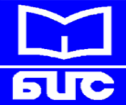 телефон/факс: (3466) 46-20-09 электронная почта: mubis@mubis.ru                             официальный сайт: www.mubis.ruФ.И.О. субъектов, чьи персона-льные данные были уничто-женыПеречень категорий уничтоженных персональных данныхФ.И.О., должность лиц (лица), уничтоживших персональные данные субъекта персональных данных, а также их (его) подписьНаименование уничтоженного материального (материальных) носителя (носителей), содержащего (содержащих) персональные данные субъекта (субъектов) персональных данных, с указанием количества листов в отношении каждого материального носителя (в случае обработки персональных данных без использования средств автоматизации)Наименова-ние ИСПДн, из которой были уничтожены персональ-ные данныеСпособ уничтожения персональных данныхПричина уничтоже-ния персональ-ных данныхДата уничтоже-ния персональ-ных данныхИванов Иван ИвановичПерсональные данные: Ф.И.О., номер основного документа, удостоверяющего личность, сведения о дате выдачи указанного документа и выдавшем его органе, адрес регистрации по месту жительства, ИНН, номер телефона, адрес электронной почтыAmoCRMУдаление данных с электронных носителейДостижение цели обработки персональных данных01.03.2023Сидоров Игорь ИгоревичПерсональные данные: Ф.И.О., номер основного документа, удостоверяющего личность, сведения о дате выдачи указанного документа и выдавшем его органе, адрес регистрации по месту жительства, ИНН, номер телефона, адрес электронной почтыAmoCRMУдаление данных с электронных носителейДостижение цели обработки персональных данных01.03.2023Председатель комиссии:Члены комиссии:Председатель комиссииСуханова Елена Сергеевна, заместитель директора по правовым вопросам Члены комиссииРаспопова Светлана Юрьевна, заместитель директора по библиотечным вопросам, заместитель председателя комиссии Члены комиссииБорзов Евгений Сергеевич, заведующий отделом информационных технологийЧлены комиссииВарочка Наталья Александровна, инженер-программист 2 категории отдела информационных технологийЧлены комиссииМавлетов Ильшат Анварович, инженер-программист 1 категории отдела информационных технологий